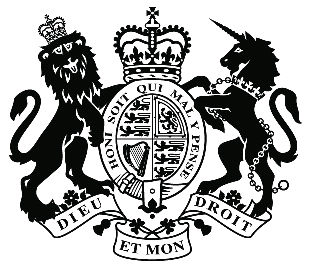 Upper Tribunal (Immigration and Asylum Chamber)	Appeal Numbers: IA/26321/2015iA/33854/2015ia/26324/2015THE IMMIGRATION ACTSBeforeMR C M G OCKELTON, VICE PRESIDENTBetweenABID [S]HUMA [A][M S](anonymity direction not made) AppellantsandTHE SECRETARY OF STATE FOR THE HOME DEPARTMENTRespondentDECISION AND REMITTALThis decision is in line with a proposal made to the parties, which has not been the subject of any dissent. I grant permission to appeal.  I determine the appeal by setting aside the decision of the First-tier Tribunal for error of law.  I remit the appeal for substantive determination by the First-tier Tribunal. C. M. G. OCKELTONVICE PRESIDENT OF THE UPPER TRIBUNALIMMIGRATION AND ASYLUM CHAMBERDate: 17 July 2018.No hearing Decision and Reasons PromulgatedDecision and Reasons PromulgatedOn 17 July 2018On 26 July 2018 On 26 July 2018 